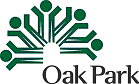 Farmer’s Market CommissionRegular Meeting AgendaWednesday, June 14, 2023 7:00 pmVillage Hall Located in Council ChambersCall to OrderRoll CallAgenda ApprovalMinutes Approval (which months aside from May 2023?, tbd Sara and Julia)Public CommentPublic statements of up to three minutes will be read into the record at the meeting. Individuals should email statements to farmersmarket@oak-park.us to be received no later than 30 minutes prior to the start of the meeting. If email is not an option, you can drop comments off in the Oak Park Payment Drop Box across from the entrance to Village Hall, 123 Madison Street, to be received no later than the day prior to the meeting.Chairperson’s Report (Julia Knier)Market Manager’s Report (Colleen McNichols)Selling fish from four states, change in Ordinance proposalLanguage in OrdinanceVendor, activities, special events reportVillage/Liaison Reports Village Liaison (Sara Semelka) Church Liaison (Leslie Sutphen)Committee/Project ReportsVolunteer (Myndi Devore)Communications (Jill Stewart)Children’s Events (Dina Ross)Events (Britta Cochran)Sustainability (Summer Fields)New BusinessOld BusinessAdjournNext meeting, in-person only: Wednesday July 12th, 2023 7:00 pm